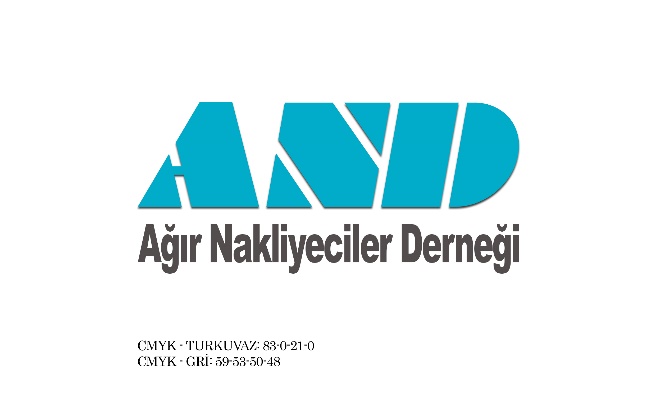 AĞIR NAKLİYECİLER DERNEĞİ ÜYELİK BAŞVURU FORMUwww.and.org.tr – info@and.org.tr Başvuru Tarihi: …. / …. / ……….KİŞİSEL BİLGİLERKİŞİSEL BİLGİLERKİŞİSEL BİLGİLERKİŞİSEL BİLGİLERKİŞİSEL BİLGİLERKİŞİSEL BİLGİLERKİŞİSEL BİLGİLERKİŞİSEL BİLGİLERKİŞİSEL BİLGİLERTC KİMLİK NOADI VE SOYADIİKAMETGÂH ADRESİDOĞUM YERİ VE TARİHİBABA ADIANNE ADIANNE ADIANNE ADIANNE ADINUFUSA KAYITLI OLDUĞU İLİLÇEİLÇEMAH./KÖYMAH./KÖYMAH./KÖYCİLT NOAİLE SIRA NOAİLE SIRA NOSIRA NOSIRA NOSIRA NOKAN GRUBUMEDENİ HALİEvli (….)    Bekar (….)Evli (….)    Bekar (….)Evli (….)    Bekar (….)Evli (….)    Bekar (….)Evli (….)    Bekar (….)Evli (….)    Bekar (….)Evli (….)    Bekar (….)Evli (….)    Bekar (….)Evli (….)    Bekar (….)Evli (….)    Bekar (….)Evli (….)    Bekar (….)EĞİTİM DURUMUİlkokul (….)   Ortaokul (….)    Lise (….)    Lisans (….)    Y.Lisans (….)İlkokul (….)   Ortaokul (….)    Lise (….)    Lisans (….)    Y.Lisans (….)İlkokul (….)   Ortaokul (….)    Lise (….)    Lisans (….)    Y.Lisans (….)İlkokul (….)   Ortaokul (….)    Lise (….)    Lisans (….)    Y.Lisans (….)İlkokul (….)   Ortaokul (….)    Lise (….)    Lisans (….)    Y.Lisans (….)İlkokul (….)   Ortaokul (….)    Lise (….)    Lisans (….)    Y.Lisans (….)İlkokul (….)   Ortaokul (….)    Lise (….)    Lisans (….)    Y.Lisans (….)İlkokul (….)   Ortaokul (….)    Lise (….)    Lisans (….)    Y.Lisans (….)İlkokul (….)   Ortaokul (….)    Lise (….)    Lisans (….)    Y.Lisans (….)İlkokul (….)   Ortaokul (….)    Lise (….)    Lisans (….)    Y.Lisans (….)İlkokul (….)   Ortaokul (….)    Lise (….)    Lisans (….)    Y.Lisans (….)UYRUĞUDERNEĞE ÜYELİK TÜRÜŞAHIS (….) TÜZEL KİŞİLİK (….)ŞAHIS (….) TÜZEL KİŞİLİK (….)ŞAHIS (….) TÜZEL KİŞİLİK (….)ŞAHIS (….) TÜZEL KİŞİLİK (….)ŞAHIS (….) TÜZEL KİŞİLİK (….)ŞAHIS (….) TÜZEL KİŞİLİK (….)ŞAHIS (….) TÜZEL KİŞİLİK (….)ŞAHIS (….) TÜZEL KİŞİLİK (….)ŞAHIS (….) TÜZEL KİŞİLİK (….)ŞAHIS (….) TÜZEL KİŞİLİK (….)ŞAHIS (….) TÜZEL KİŞİLİK (….)FİRMA BİLGİLERİFİRMA BİLGİLERİFİRMA BİLGİLERİFİRMA BİLGİLERİFİRMA BİLGİLERİFİRMA BİLGİLERİFİRMA BİLGİLERİFİRMA BİLGİLERİFİRMA BİLGİLERİFİRMA BİLGİLERİFİRMA BİLGİLERİFİRMA BİLGİLERİFİRMA ADIFİRMADAKİ GÖREVİFİRMA ADRESİFİRMA VERGİ DAİRESİ VE NO’SUFİRMA NACE KODUSAHİP OLUNAN YETKİ BELGELERİSON 3 YIL YOL İZİN BELGE SAYISI201620152015201420142014TOPLAM TAŞIMA KAPASİTESİFİRMA İLETİŞİM BİLGİLERİFİRMA İLETİŞİM BİLGİLERİFİRMA İLETİŞİM BİLGİLERİFİRMA İLETİŞİM BİLGİLERİFİRMA İLETİŞİM BİLGİLERİFİRMA İLETİŞİM BİLGİLERİFİRMA İLETİŞİM BİLGİLERİFİRMA İLETİŞİM BİLGİLERİFİRMA İLETİŞİM BİLGİLERİFİRMA İLETİŞİM BİLGİLERİFİRMA İLETİŞİM BİLGİLERİFİRMA İLETİŞİM BİLGİLERİFİRMA WEB SİTESİFİRMA EPOSTA ADRESİGSM NUMARASITELEFON NUMARASIFAKS NUMARASIAĞIR NAKLİYECİLER DERNEĞİYÖNETİM KURULU BAŞKANLIĞINAAğır Nakliye Taşımacılığı yapmaktayım. Yukarıda yazmış olduğum bilgilerin doğru, bana ve firmama ait olduğunu kabul ve beyan ederim. Dernek yıllık üyelik aidatını ödemeyi taahhüt ederek, üye olmak istiyorum. Gereğini arz ederim.Adı ve Soyadı / Kaşe – İmza / TarihAĞIR NAKLİYECİLER DERNEĞİYÖNETİM KURULU BAŞKANLIĞINAAğır Nakliye Taşımacılığı yapmaktayım. Yukarıda yazmış olduğum bilgilerin doğru, bana ve firmama ait olduğunu kabul ve beyan ederim. Dernek yıllık üyelik aidatını ödemeyi taahhüt ederek, üye olmak istiyorum. Gereğini arz ederim.Adı ve Soyadı / Kaşe – İmza / TarihAĞIR NAKLİYECİLER DERNEĞİYÖNETİM KURULU BAŞKANLIĞINAAğır Nakliye Taşımacılığı yapmaktayım. Yukarıda yazmış olduğum bilgilerin doğru, bana ve firmama ait olduğunu kabul ve beyan ederim. Dernek yıllık üyelik aidatını ödemeyi taahhüt ederek, üye olmak istiyorum. Gereğini arz ederim.Adı ve Soyadı / Kaşe – İmza / TarihAĞIR NAKLİYECİLER DERNEĞİYÖNETİM KURULU BAŞKANLIĞINAAğır Nakliye Taşımacılığı yapmaktayım. Yukarıda yazmış olduğum bilgilerin doğru, bana ve firmama ait olduğunu kabul ve beyan ederim. Dernek yıllık üyelik aidatını ödemeyi taahhüt ederek, üye olmak istiyorum. Gereğini arz ederim.Adı ve Soyadı / Kaşe – İmza / TarihAĞIR NAKLİYECİLER DERNEĞİYÖNETİM KURULU BAŞKANLIĞINAAğır Nakliye Taşımacılığı yapmaktayım. Yukarıda yazmış olduğum bilgilerin doğru, bana ve firmama ait olduğunu kabul ve beyan ederim. Dernek yıllık üyelik aidatını ödemeyi taahhüt ederek, üye olmak istiyorum. Gereğini arz ederim.Adı ve Soyadı / Kaşe – İmza / TarihAĞIR NAKLİYECİLER DERNEĞİYÖNETİM KURULU BAŞKANLIĞINAAğır Nakliye Taşımacılığı yapmaktayım. Yukarıda yazmış olduğum bilgilerin doğru, bana ve firmama ait olduğunu kabul ve beyan ederim. Dernek yıllık üyelik aidatını ödemeyi taahhüt ederek, üye olmak istiyorum. Gereğini arz ederim.Adı ve Soyadı / Kaşe – İmza / TarihAĞIR NAKLİYECİLER DERNEĞİYÖNETİM KURULU BAŞKANLIĞINAAğır Nakliye Taşımacılığı yapmaktayım. Yukarıda yazmış olduğum bilgilerin doğru, bana ve firmama ait olduğunu kabul ve beyan ederim. Dernek yıllık üyelik aidatını ödemeyi taahhüt ederek, üye olmak istiyorum. Gereğini arz ederim.Adı ve Soyadı / Kaşe – İmza / TarihAĞIR NAKLİYECİLER DERNEĞİYÖNETİM KURULU BAŞKANLIĞINAAğır Nakliye Taşımacılığı yapmaktayım. Yukarıda yazmış olduğum bilgilerin doğru, bana ve firmama ait olduğunu kabul ve beyan ederim. Dernek yıllık üyelik aidatını ödemeyi taahhüt ederek, üye olmak istiyorum. Gereğini arz ederim.Adı ve Soyadı / Kaşe – İmza / TarihAĞIR NAKLİYECİLER DERNEĞİYÖNETİM KURULU BAŞKANLIĞINAAğır Nakliye Taşımacılığı yapmaktayım. Yukarıda yazmış olduğum bilgilerin doğru, bana ve firmama ait olduğunu kabul ve beyan ederim. Dernek yıllık üyelik aidatını ödemeyi taahhüt ederek, üye olmak istiyorum. Gereğini arz ederim.Adı ve Soyadı / Kaşe – İmza / TarihAĞIR NAKLİYECİLER DERNEĞİYÖNETİM KURULU BAŞKANLIĞINAAğır Nakliye Taşımacılığı yapmaktayım. Yukarıda yazmış olduğum bilgilerin doğru, bana ve firmama ait olduğunu kabul ve beyan ederim. Dernek yıllık üyelik aidatını ödemeyi taahhüt ederek, üye olmak istiyorum. Gereğini arz ederim.Adı ve Soyadı / Kaşe – İmza / TarihAĞIR NAKLİYECİLER DERNEĞİYÖNETİM KURULU BAŞKANLIĞINAAğır Nakliye Taşımacılığı yapmaktayım. Yukarıda yazmış olduğum bilgilerin doğru, bana ve firmama ait olduğunu kabul ve beyan ederim. Dernek yıllık üyelik aidatını ödemeyi taahhüt ederek, üye olmak istiyorum. Gereğini arz ederim.Adı ve Soyadı / Kaşe – İmza / TarihAĞIR NAKLİYECİLER DERNEĞİYÖNETİM KURULU BAŞKANLIĞINAAğır Nakliye Taşımacılığı yapmaktayım. Yukarıda yazmış olduğum bilgilerin doğru, bana ve firmama ait olduğunu kabul ve beyan ederim. Dernek yıllık üyelik aidatını ödemeyi taahhüt ederek, üye olmak istiyorum. Gereğini arz ederim.Adı ve Soyadı / Kaşe – İmza / TarihBANKA BİLGİLERİ: AĞIR NAKLİYECİLER DERNEĞİ - ANDKUVEYT TÜRK KATILIM BANKASI A.Ş. – İMES ŞUBESİ – IBAN NO: TR81 0020 5000 0943 2210 2000 01BANKA BİLGİLERİ: AĞIR NAKLİYECİLER DERNEĞİ - ANDKUVEYT TÜRK KATILIM BANKASI A.Ş. – İMES ŞUBESİ – IBAN NO: TR81 0020 5000 0943 2210 2000 01BANKA BİLGİLERİ: AĞIR NAKLİYECİLER DERNEĞİ - ANDKUVEYT TÜRK KATILIM BANKASI A.Ş. – İMES ŞUBESİ – IBAN NO: TR81 0020 5000 0943 2210 2000 01BANKA BİLGİLERİ: AĞIR NAKLİYECİLER DERNEĞİ - ANDKUVEYT TÜRK KATILIM BANKASI A.Ş. – İMES ŞUBESİ – IBAN NO: TR81 0020 5000 0943 2210 2000 01BANKA BİLGİLERİ: AĞIR NAKLİYECİLER DERNEĞİ - ANDKUVEYT TÜRK KATILIM BANKASI A.Ş. – İMES ŞUBESİ – IBAN NO: TR81 0020 5000 0943 2210 2000 01BANKA BİLGİLERİ: AĞIR NAKLİYECİLER DERNEĞİ - ANDKUVEYT TÜRK KATILIM BANKASI A.Ş. – İMES ŞUBESİ – IBAN NO: TR81 0020 5000 0943 2210 2000 01BANKA BİLGİLERİ: AĞIR NAKLİYECİLER DERNEĞİ - ANDKUVEYT TÜRK KATILIM BANKASI A.Ş. – İMES ŞUBESİ – IBAN NO: TR81 0020 5000 0943 2210 2000 01BANKA BİLGİLERİ: AĞIR NAKLİYECİLER DERNEĞİ - ANDKUVEYT TÜRK KATILIM BANKASI A.Ş. – İMES ŞUBESİ – IBAN NO: TR81 0020 5000 0943 2210 2000 01BANKA BİLGİLERİ: AĞIR NAKLİYECİLER DERNEĞİ - ANDKUVEYT TÜRK KATILIM BANKASI A.Ş. – İMES ŞUBESİ – IBAN NO: TR81 0020 5000 0943 2210 2000 01BANKA BİLGİLERİ: AĞIR NAKLİYECİLER DERNEĞİ - ANDKUVEYT TÜRK KATILIM BANKASI A.Ş. – İMES ŞUBESİ – IBAN NO: TR81 0020 5000 0943 2210 2000 01BANKA BİLGİLERİ: AĞIR NAKLİYECİLER DERNEĞİ - ANDKUVEYT TÜRK KATILIM BANKASI A.Ş. – İMES ŞUBESİ – IBAN NO: TR81 0020 5000 0943 2210 2000 01BANKA BİLGİLERİ: AĞIR NAKLİYECİLER DERNEĞİ - ANDKUVEYT TÜRK KATILIM BANKASI A.Ş. – İMES ŞUBESİ – IBAN NO: TR81 0020 5000 0943 2210 2000 01Not: İş bu formu doldurduktan sonra; vergi levhası fotokopisi, nüfus cüzdan fotokopisi, faaliyet belgesi, firmanın sahip olduğu yol izin belgelerinin birer fotokopisi ve 2 adet fotoğrafı derneğimize ulaştırınız. Tüzel kişi üyeliklerinde; yerleşim yeri ve firma kuruluş belgesi ile tüzel kişiliklerin organları tarafından yetkilendirilen gerçek kişi de belirtilmek kaydıyla Ağır Nakliyeciler Derneği üyeliği konuda alınmış kararın fotokopisi gerekmektedirNot: İş bu formu doldurduktan sonra; vergi levhası fotokopisi, nüfus cüzdan fotokopisi, faaliyet belgesi, firmanın sahip olduğu yol izin belgelerinin birer fotokopisi ve 2 adet fotoğrafı derneğimize ulaştırınız. Tüzel kişi üyeliklerinde; yerleşim yeri ve firma kuruluş belgesi ile tüzel kişiliklerin organları tarafından yetkilendirilen gerçek kişi de belirtilmek kaydıyla Ağır Nakliyeciler Derneği üyeliği konuda alınmış kararın fotokopisi gerekmektedirNot: İş bu formu doldurduktan sonra; vergi levhası fotokopisi, nüfus cüzdan fotokopisi, faaliyet belgesi, firmanın sahip olduğu yol izin belgelerinin birer fotokopisi ve 2 adet fotoğrafı derneğimize ulaştırınız. Tüzel kişi üyeliklerinde; yerleşim yeri ve firma kuruluş belgesi ile tüzel kişiliklerin organları tarafından yetkilendirilen gerçek kişi de belirtilmek kaydıyla Ağır Nakliyeciler Derneği üyeliği konuda alınmış kararın fotokopisi gerekmektedirNot: İş bu formu doldurduktan sonra; vergi levhası fotokopisi, nüfus cüzdan fotokopisi, faaliyet belgesi, firmanın sahip olduğu yol izin belgelerinin birer fotokopisi ve 2 adet fotoğrafı derneğimize ulaştırınız. Tüzel kişi üyeliklerinde; yerleşim yeri ve firma kuruluş belgesi ile tüzel kişiliklerin organları tarafından yetkilendirilen gerçek kişi de belirtilmek kaydıyla Ağır Nakliyeciler Derneği üyeliği konuda alınmış kararın fotokopisi gerekmektedirNot: İş bu formu doldurduktan sonra; vergi levhası fotokopisi, nüfus cüzdan fotokopisi, faaliyet belgesi, firmanın sahip olduğu yol izin belgelerinin birer fotokopisi ve 2 adet fotoğrafı derneğimize ulaştırınız. Tüzel kişi üyeliklerinde; yerleşim yeri ve firma kuruluş belgesi ile tüzel kişiliklerin organları tarafından yetkilendirilen gerçek kişi de belirtilmek kaydıyla Ağır Nakliyeciler Derneği üyeliği konuda alınmış kararın fotokopisi gerekmektedirNot: İş bu formu doldurduktan sonra; vergi levhası fotokopisi, nüfus cüzdan fotokopisi, faaliyet belgesi, firmanın sahip olduğu yol izin belgelerinin birer fotokopisi ve 2 adet fotoğrafı derneğimize ulaştırınız. Tüzel kişi üyeliklerinde; yerleşim yeri ve firma kuruluş belgesi ile tüzel kişiliklerin organları tarafından yetkilendirilen gerçek kişi de belirtilmek kaydıyla Ağır Nakliyeciler Derneği üyeliği konuda alınmış kararın fotokopisi gerekmektedirNot: İş bu formu doldurduktan sonra; vergi levhası fotokopisi, nüfus cüzdan fotokopisi, faaliyet belgesi, firmanın sahip olduğu yol izin belgelerinin birer fotokopisi ve 2 adet fotoğrafı derneğimize ulaştırınız. Tüzel kişi üyeliklerinde; yerleşim yeri ve firma kuruluş belgesi ile tüzel kişiliklerin organları tarafından yetkilendirilen gerçek kişi de belirtilmek kaydıyla Ağır Nakliyeciler Derneği üyeliği konuda alınmış kararın fotokopisi gerekmektedirNot: İş bu formu doldurduktan sonra; vergi levhası fotokopisi, nüfus cüzdan fotokopisi, faaliyet belgesi, firmanın sahip olduğu yol izin belgelerinin birer fotokopisi ve 2 adet fotoğrafı derneğimize ulaştırınız. Tüzel kişi üyeliklerinde; yerleşim yeri ve firma kuruluş belgesi ile tüzel kişiliklerin organları tarafından yetkilendirilen gerçek kişi de belirtilmek kaydıyla Ağır Nakliyeciler Derneği üyeliği konuda alınmış kararın fotokopisi gerekmektedirNot: İş bu formu doldurduktan sonra; vergi levhası fotokopisi, nüfus cüzdan fotokopisi, faaliyet belgesi, firmanın sahip olduğu yol izin belgelerinin birer fotokopisi ve 2 adet fotoğrafı derneğimize ulaştırınız. Tüzel kişi üyeliklerinde; yerleşim yeri ve firma kuruluş belgesi ile tüzel kişiliklerin organları tarafından yetkilendirilen gerçek kişi de belirtilmek kaydıyla Ağır Nakliyeciler Derneği üyeliği konuda alınmış kararın fotokopisi gerekmektedirNot: İş bu formu doldurduktan sonra; vergi levhası fotokopisi, nüfus cüzdan fotokopisi, faaliyet belgesi, firmanın sahip olduğu yol izin belgelerinin birer fotokopisi ve 2 adet fotoğrafı derneğimize ulaştırınız. Tüzel kişi üyeliklerinde; yerleşim yeri ve firma kuruluş belgesi ile tüzel kişiliklerin organları tarafından yetkilendirilen gerçek kişi de belirtilmek kaydıyla Ağır Nakliyeciler Derneği üyeliği konuda alınmış kararın fotokopisi gerekmektedirNot: İş bu formu doldurduktan sonra; vergi levhası fotokopisi, nüfus cüzdan fotokopisi, faaliyet belgesi, firmanın sahip olduğu yol izin belgelerinin birer fotokopisi ve 2 adet fotoğrafı derneğimize ulaştırınız. Tüzel kişi üyeliklerinde; yerleşim yeri ve firma kuruluş belgesi ile tüzel kişiliklerin organları tarafından yetkilendirilen gerçek kişi de belirtilmek kaydıyla Ağır Nakliyeciler Derneği üyeliği konuda alınmış kararın fotokopisi gerekmektedirNot: İş bu formu doldurduktan sonra; vergi levhası fotokopisi, nüfus cüzdan fotokopisi, faaliyet belgesi, firmanın sahip olduğu yol izin belgelerinin birer fotokopisi ve 2 adet fotoğrafı derneğimize ulaştırınız. Tüzel kişi üyeliklerinde; yerleşim yeri ve firma kuruluş belgesi ile tüzel kişiliklerin organları tarafından yetkilendirilen gerçek kişi de belirtilmek kaydıyla Ağır Nakliyeciler Derneği üyeliği konuda alınmış kararın fotokopisi gerekmektedir